令和６年能登半島地震2024 Noto Peninsula earthquake義援金募集Donation solicitation皆様からの善意の義援金は日本赤十字社を通じ被災地へ送りますGoodwill donation from everyone will be sent to the disaster area through the Japanese Red Cross Society　　　　　　　　　　　ホテル〇〇〇〇〇〇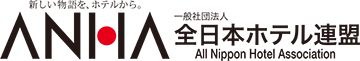 令和６年能登半島地震義援金募集皆様からの善意の義援金は日本赤十字社を通じ被災地へ送ります2024 Noto Peninsula earthquakeDonation solicitationGoodwill donation from everyone will be sent to the disaster area through the Japanese Red Cross Society　　　　　　　　　　　ホテル〇〇〇〇〇〇